Projekt – Učíme se ze života pro život – foto záznam z výukyIKAP 16  Poznávání temperamentu1.1.2.1.1.3.12 Aktivní učitel – použití aktivizačních nástrojů ZŠRegistrační číslo: CZ.02.3.68/0.0/0.0/16_034/0008656Aktivizační nástroj – Kariérové poradenství8. třída – pracovní činnosti – 28.2. 2019Nástroj byl využit v hodině pracovních činností, cílem této aktivity bylo zjistit vlastní temperament. Jednalo se o individuální práci s pracovním listem. Žáci odpovídali na typové otázky testu, po té na základě svých odpovědí vyhodnotili test a zjistili tak svůj temperament, o svém charakteru se pak mohli více dozvědět z pracovního listu s temperamentovou typologií.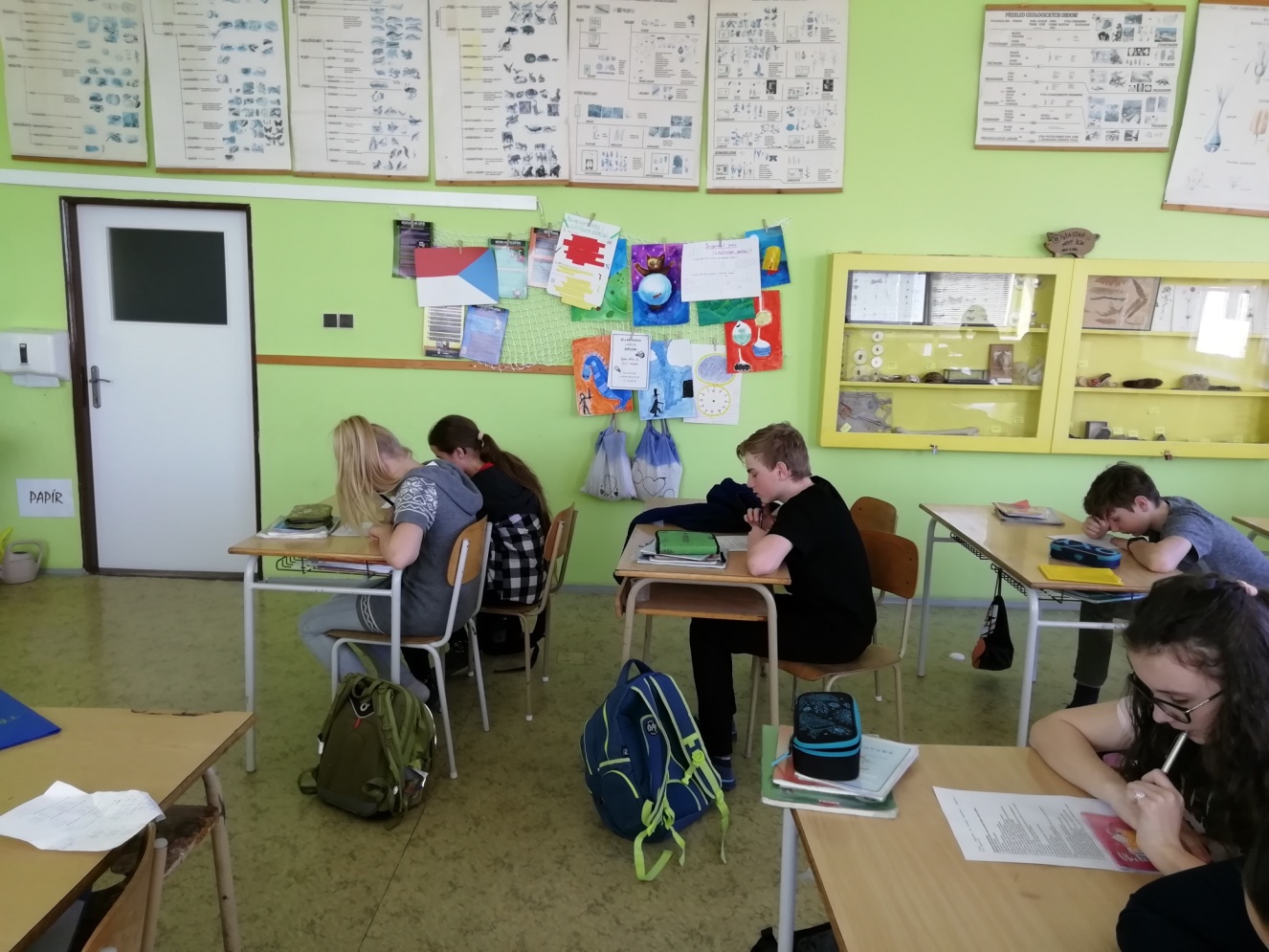 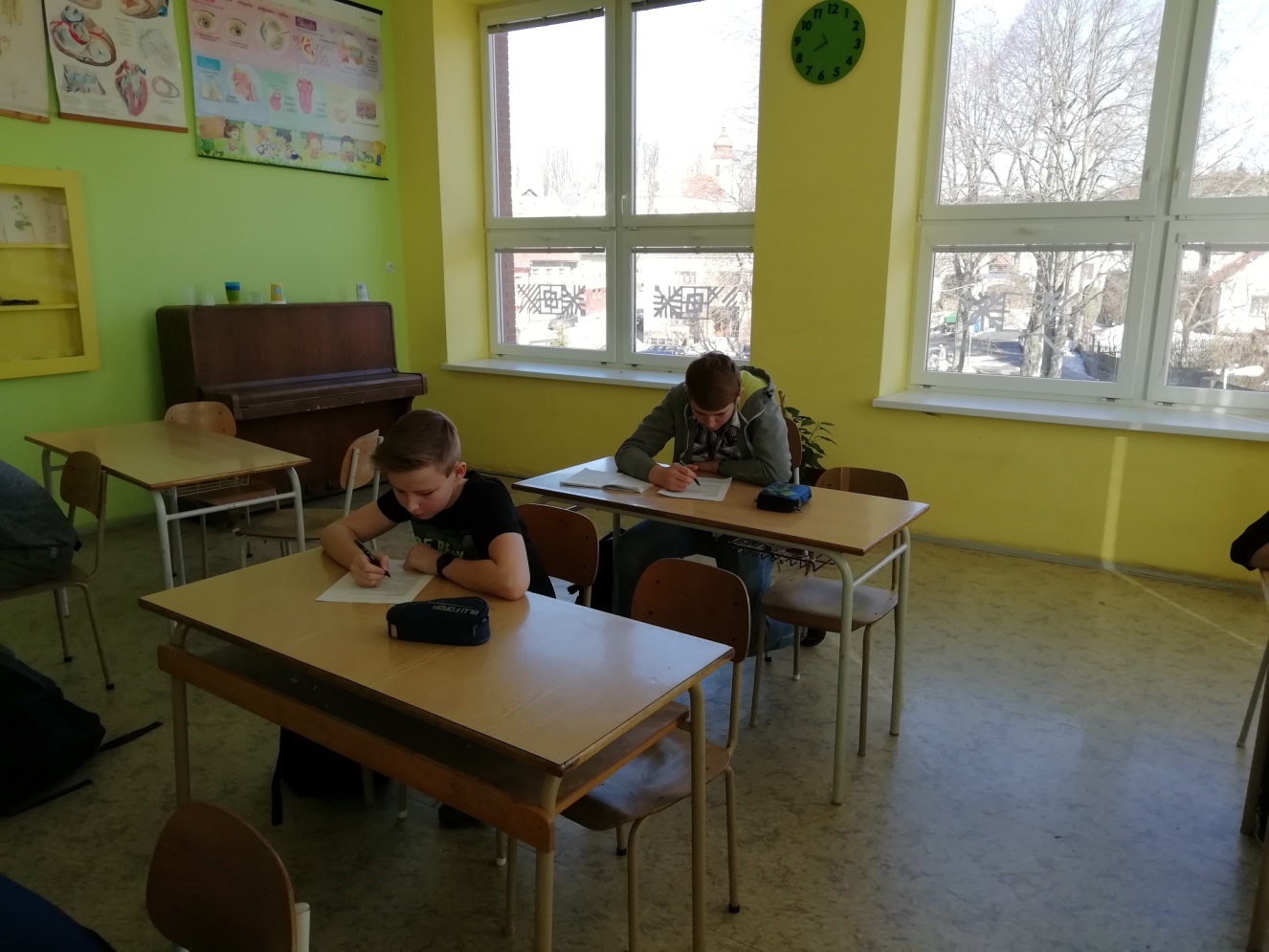 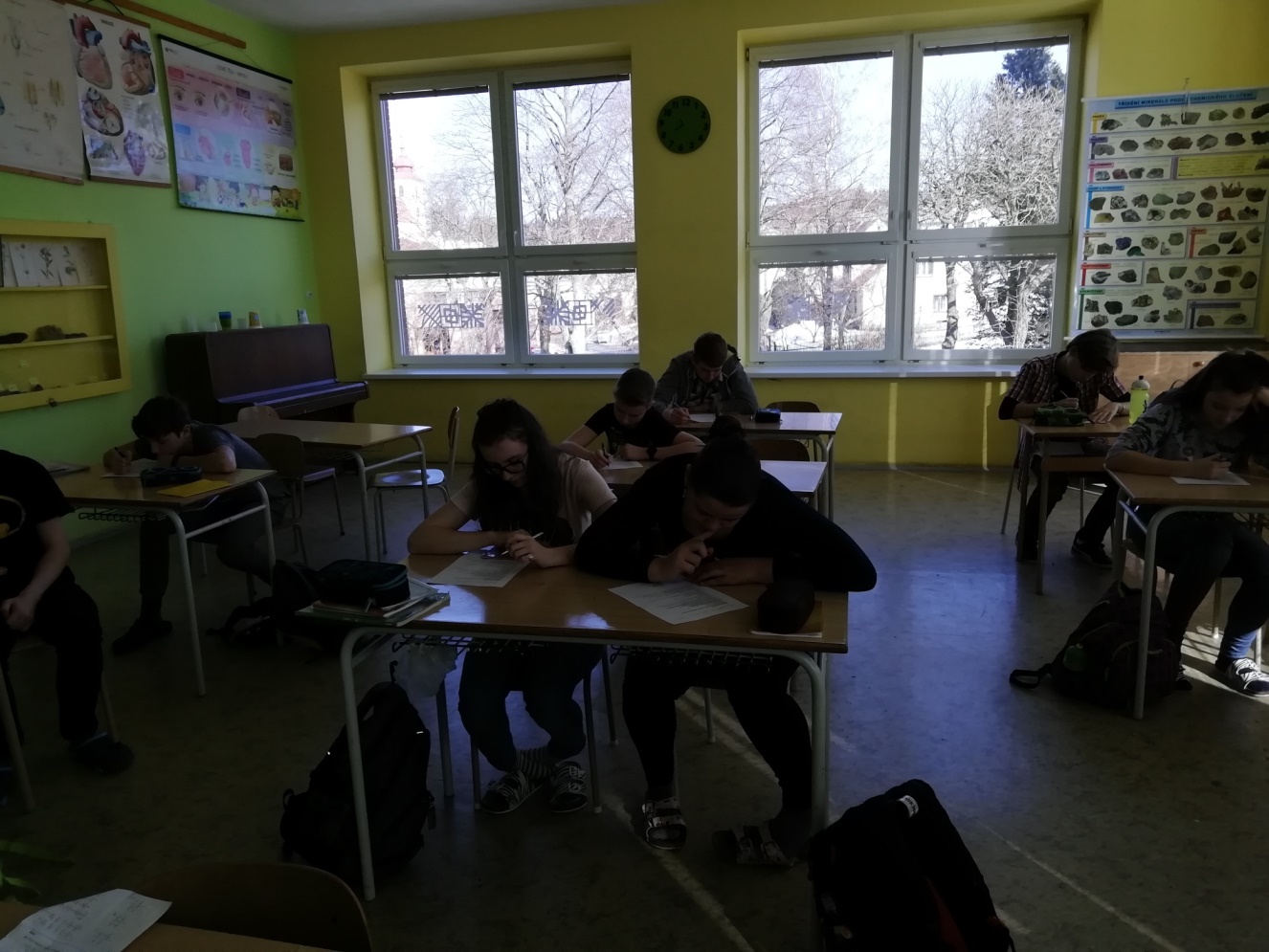 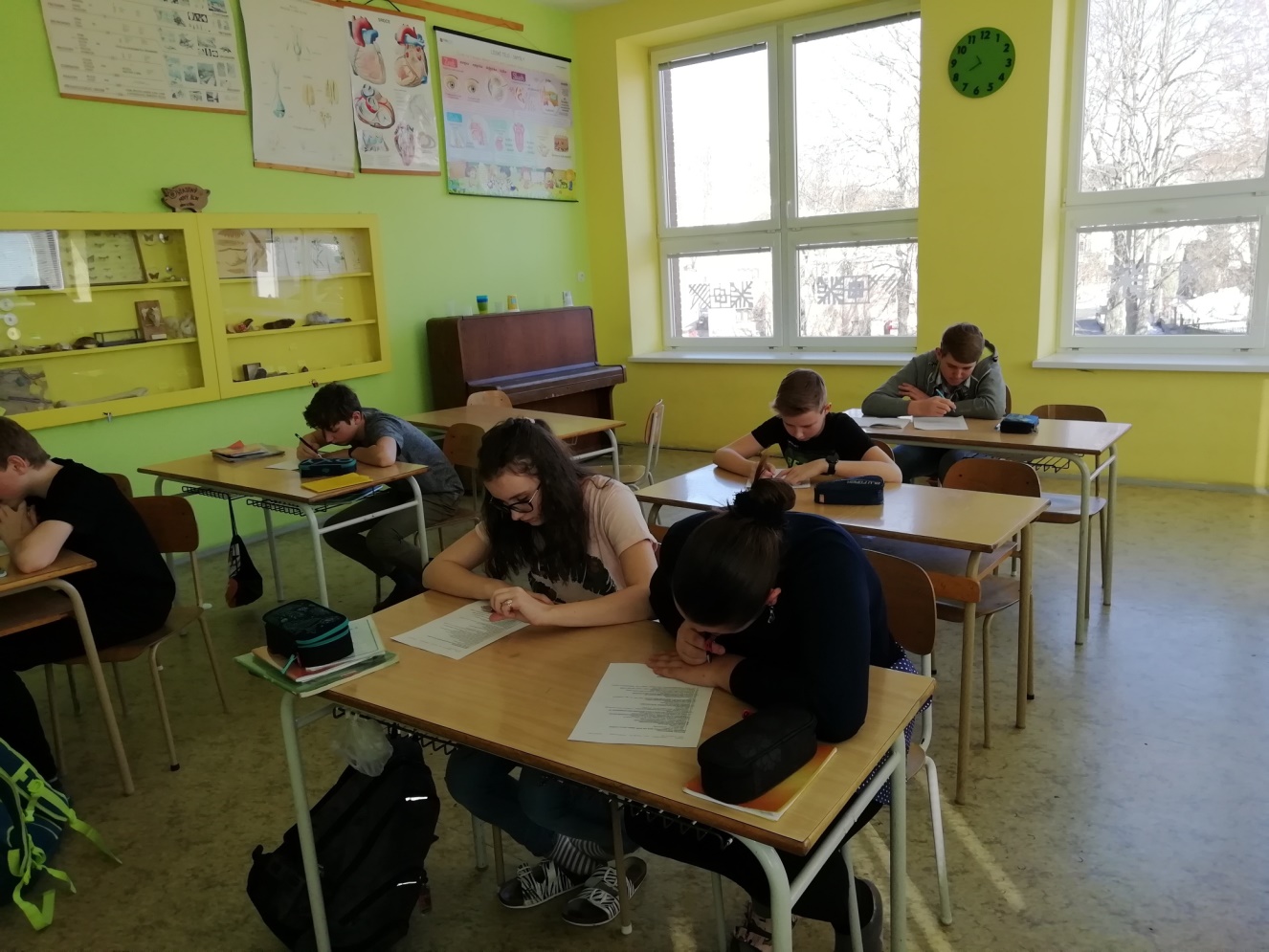 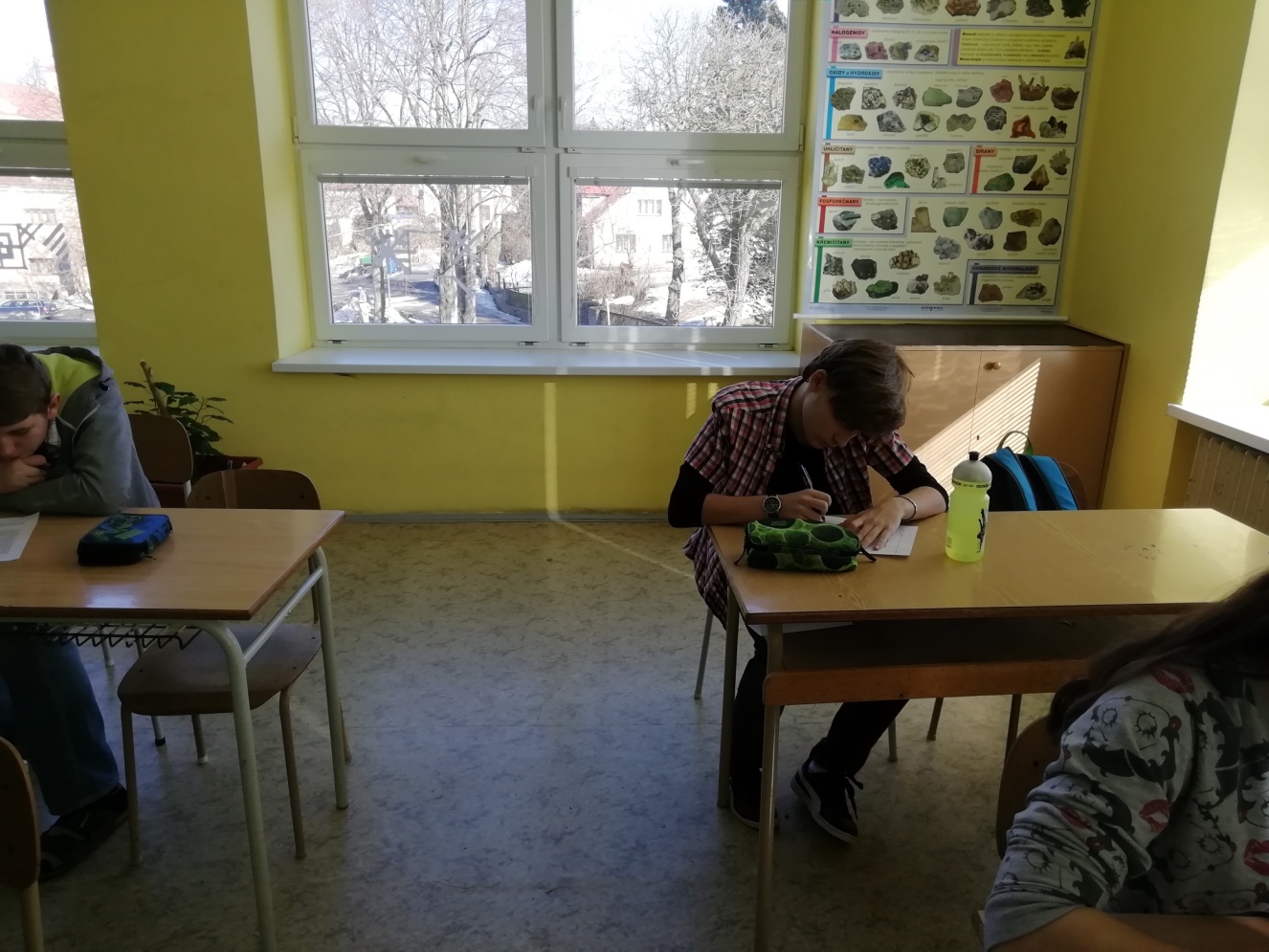 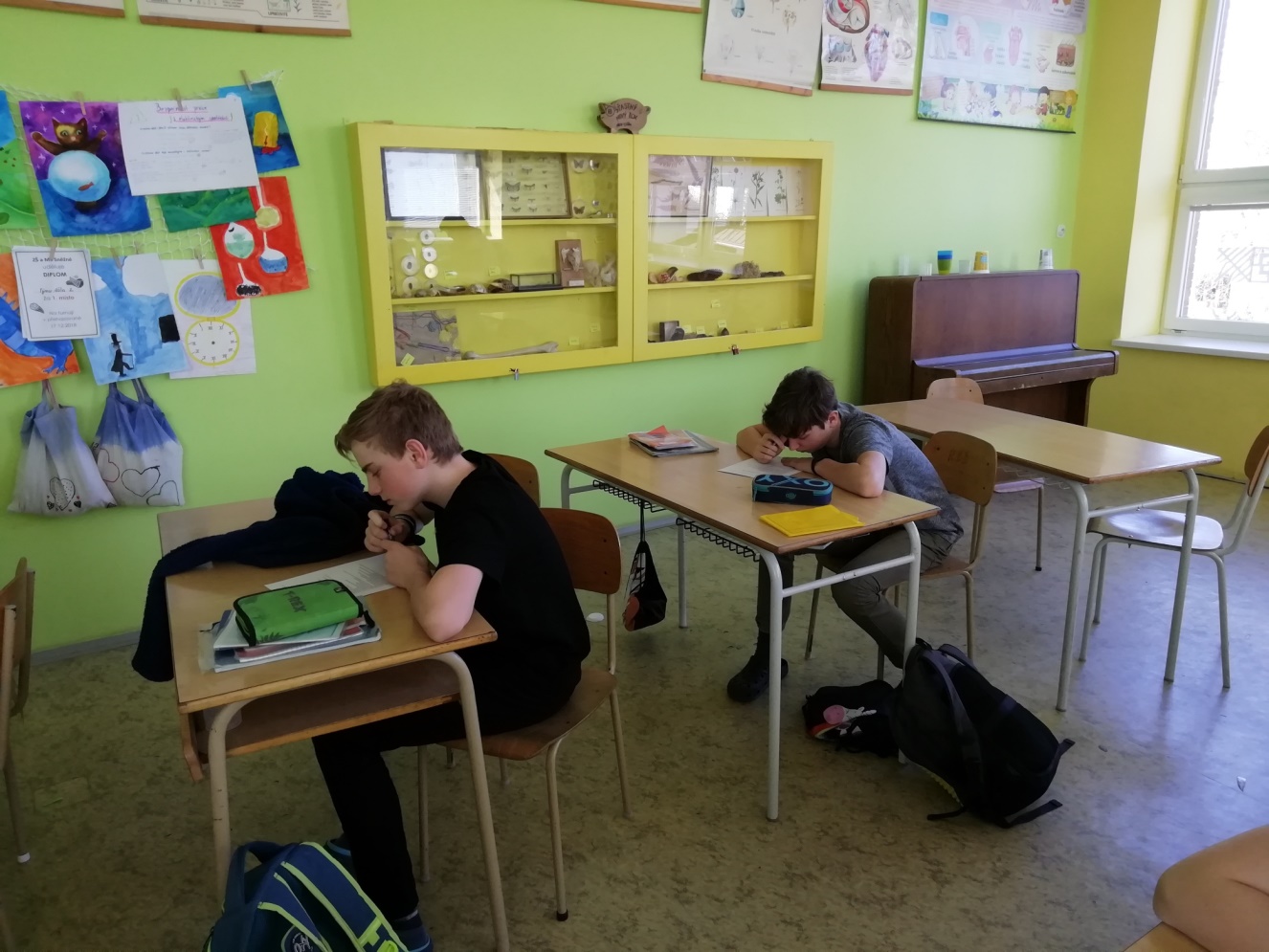 